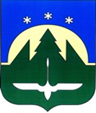 Городской округ Ханты-МансийскХанты-Мансийского автономного округа – ЮгрыДУМА ГОРОДА ХАНТЫ-МАНСИЙСКАРЕШЕНИЕ№ 175-VII РД							                                                      Принято											26 мая 2023 годаОб отчете об исполнении бюджета города Ханты-Мансийска за первый квартал 2023 годаРассмотрев представленный Администрацией города Ханты-Мансийска отчет об исполнении бюджета города Ханты-Мансийска за первый квартал      2023 года, утвержденный постановлением Администрации города                Ханты-Мансийска от 12.05.2023 № 297 «Об утверждении отчета об исполнении бюджета города Ханты-Мансийска за первый квартал 2023 года», руководствуясь частью 1 статьи 69 Устава города Ханты-Мансийска,Дума города Ханты-Мансийска РЕШИЛА:1. Принять к сведению отчет об исполнении бюджета города                Ханты-Мансийска за первый квартал 2023 года. 2. Настоящее Решение подлежит официальному опубликованию в средствах массовой информации.Председатель Думыгорода Ханты-Мансийска				 	                       К.Л. ПенчуковПодписано26 мая 2023 года